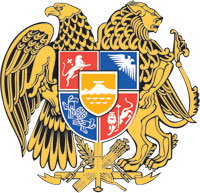 ՀԱՅԱՍՏԱՆԻ ՀԱՆՐԱՊԵՏՈՒԹՅԱՆ  ԿԱՌԱՎԱՐՈՒԹՅՈՒՆՈ  Ր  Ո  Շ  Ո Ւ  Մ4 օգոստոսի 2022 թվականի  N          - ԱԱՆՀԱՏՈՒՅՑ ՕԳՏԱԳՈՐԾՄԱՆ ԻՐԱՎՈՒՆՔՈՎ ՏԱՐԱԾՔ 
ԱՄՐԱՑՆԵԼՈՒ ՄԱՍԻՆ------------------------------------------------------------------------------------Հիմք ընդունելով Հայաստանի Հանրապետության քաղաքացիական օրենսգրքի 685–689-րդ հոդվածները, «Պետական ոչ առևտրային կազմակերպությունների մասին» Հայաստանի Հանրապետության օրենքի 9-րդ հոդվածի 
5-րդ մասը` Հայաստանի Հանրապետության կառավարությունը    ո ր ո շ ու մ     է.1. Հայաստանի Հանրապետության սեփականությունը հանդիսացող՝ Հայաստանի Հանրապետության Տավուշի մարզ, Դիլիջան համայնք, քաղաք Դիլիջան, Թբիլիսյան խճուղի 8/8 հասցեում գտնվող՝ Հայաստանի Հանրապետության պաշտպանության նախարարության հաշվեկշռում գտնվող 297,8 քառ. մետր տարածքը՝ 2035255 դրամ կադաստրային արժեքով, և շինությունը՝ 146,75 քառ. մետր մակերեսով, 9811606 դրամ կադաստրային արժեքով՝ անժամկետ, անհատույց օգտագործման իրավունքով ամրացնել «Դիլիջանի թիվ 5 մանկապարտեզ» համայնքային ոչ առևտրային կազմակերպությանը (իրավաբանական անձի պետական գրանցման համարը՝ 03 Ա 059212)։2. Հայաստանի Հանրապետության տարածքային կառավարման և ենթակառուցվածքների նախարարության պետական գույքի կառավարման կոմիտեի նախագահին՝ սույն որոշումն ուժի մեջ մտնելուց հետո երկամսյա ժամկետում «Դիլիջանի թիվ 5 մանկապարտեզ» համայնքային ոչ առևտրային կազմակերպության հետ կնքել սույն որոշման 1-ին կետում նշված տարածքի անհատույց օգտագործման պայմանագիր (այսուհետ՝ պայմանագիր)՝ դրանում նախատեսելով, որ պայմանագրի նոտարական վավերացման և պայմանագրից ծագող գույքային իրավունքների պետական գրանցման ծախսերը ենթակա են իրականացման «Դիլիջանի թիվ 5 մանկապարտեզ» համայնքային ոչ առևտրային կազմակերպության միջոցների հաշվին:ՀԱՅԱՍՏԱՆԻ  ՀԱՆՐԱՊԵՏՈՒԹՅԱՆ                       ՓՈԽՎԱՐՉԱՊԵՏ			                           Մ. ԳՐԻԳՈՐՅԱՆԵրևան